沼津市立病院職員募集要項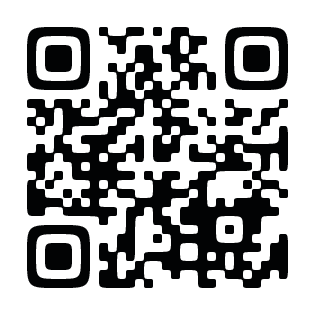 １　募集職種　(1) 　自力で通勤ができ、かつ、介護者なしで職務の遂行が可能な人が対象です。　(2) 　次の事項に該当する人は、受験できません。　　　①　禁錮以上の刑に処せられ、その執行を終わるまで又はその執行を受けることがなくなるまでの人　　　②　沼津市において懲戒免職の処分を受け、処分の日から２年を経過しない人　　　③　日本国憲法又はその下に成立した政府を暴力で破壊することを主張する政党その他の団体を結成し、又は加入した人　　　④　その他地方公務員法第16条の規定に該当する人２　選考試験の概要(1) 　日程の概要(2) 　方法及び会場の概要３　受験手続　(1) 　申込用紙の入手　　　　次のいずれかにより入手してください。　　　①　沼津市立病院のホームページからダウンロードする　　　　　　https://www.numazu-hospital.shizuoka.jp/　　　②　沼津市立病院 病院管理課 で直接入手する　(2) 　提出書類の準備　　　　　次の書類をご準備ください。受験区分による書類の違いにご注意ください。　【共　通】　 ①　沼津市立病院職員採用選考受験申込書（顔写真貼付）　　　　　　　※連絡先は受験者と確実に連絡できる携帯電話等の番号をご記入ください。　【共　通】　 ②　自己紹介シート　【共　通】　 ③　受験者の宛先を明記した封筒２通（長形３号に84円切手貼付）　【区分B】　 ④　要資格職は資格（免許証）の写し　(3) 　受験申込み　　　(2)の書類を次のいずれかにより、期間内にご提出ください。　　　①　方法：沼津市立病院 病院管理課に直接提出する　　　　　　　　※封筒の左下に赤字で 受験申込書在中 と記入のうえ、「７　お問い合わせ・郵送先」に直接提出してください。　　　　　期間：「２(1)日程の概要」に記載の期間。　　　　　　　　ただし、平日の午前８時30分から午後５時15分までに限る。　　　②　方法：沼津市立病院 病院管理課に郵送する　　　　　　　　※封筒の左下に赤字で 受験申込書在中 と記入のうえ、書留など確実な方法で、「７　お問い合わせ・郵送先」宛てに郵送してください。　　　　　期間：「２(1)日程の概要」に記載の期間。　　　　　　　　ただし、最終日は午後５時15分（必着）とする。　(4) 　注意事項　　　①　書類不備の場合や期限内未着の場合は受け付けできません。　　　②　提出書類は返却しません。　　　③　受験申込書又は自己紹介シートの記入において字句等を誤ったときは、再度入手して書き直す、又は、訂正印を用いて訂正してください。修正ペンや砂消しゴムは使用しないでください。　(5) 　受験票の交付　　　　提出された受験申込書等に基づき受験資格の有無を審査し、受験資格のある方に(2)③の封筒により、受験票とWeb OPQ受検の通知を発送します。　　　　※受験票等が「２(1)日程の概要」に記載の受験票発送日から４日後までに届かない場合は、「７　お問い合わせ・郵送先」までお問い合わせください。　　　　※受験票は当日お持ちの上、ご来場ください。　(6) 　Web OPQの受検　　　　(5)の受験票等に「Web OPQの受検」に関する通知を同封します。選考の資料として使用しますので、期限内に受検を終えるようお願いします。　　　　なお、受検に伴うインターネット閲覧用機器と通信にかかる経費については受検者にてご負担をお願いいたします　(7) 　その他　　　　選考試験会場内では係員の指示があるときを除きマスクを着用してください。４　合否通知　　合否通知は、受験者全員に３(2)③の封筒により「２(1)日程の概要」に記載の合格発表日に発送します。　　合否通知が届かない場合は、「７　お問い合わせ・郵送先」までお問い合わせください。５　採用　(1) 　最終合格者は、採用候補者名簿に登載され、採用日を調整の上、条件付きで採用する予定です。　(2) 　注意事項　　　①　採用後６か月間は条件付き採用となります。　　　②　必要な資格要件を満たさなかった場合や、虚偽の申告等があった場合は、採用を取り消します。６　給与、勤務時間、勤務地、福利厚生等　　沼津市立病院概要をご覧ください。７　お問い合わせ・郵送先　　沼津市立病院　病院管理課　庶務係　職員採用担当　　住所　〒410-0302　静岡県沼津市東椎路字春ノ木550番地　　電話　055(924)5100（代表）職種受験区分受験資格募集人数看護師看護師A看護師免許又は助産師免許を令和７年３月までに取得見込みの人※募集なし助産師助産師A看護師免許又は助産師免許を令和７年３月までに取得見込みの人※募集なし看護師看護師B看護師免許又は助産師免許を取得済の人若干名助産師助産師B看護師免許又は助産師免許を取得済の人若干名試験番号申　込期　限受験票発送日試験日合　格発表日採用日1令和6年4月5日（金）令和6年4月11日（木）令和6年4月27日（土）令和6年5月23日（木）【A】 令和7年4月1日【B】 令和6年7月1日から令和7年4月1日までのいずれかの月の１日2令和6年5月10日（金）令和6年5月15日（水）令和6年6月1日（土）令和6年6月27日（木）【A】 令和7年4月1日【B】 令和6年8月1日から令和7年4月1日までのいずれかの月の１日3令和6年6月14日（金）令和6年6月19日（水）令和6年7月6日（土）令和6年7月25日（木）【A】 令和7年4月1日【B】 令和6年9月1日から令和7年4月1日までのいずれかの月の１日4令和6年7月12日（金）令和6年7月17日（水）令和6年8月3日（土）令和6年8月22日（木）【A】 令和7年4月1日【B】 令和6年10月1日から令和7年4月1日までのいずれかの月の１日5令和6年8月16日（金）令和6年8月21日（水）令和6年9月7日（土）令和6年9月26日（木）【A】 令和7年4月1日【B】 令和6年11月1日から令和7年4月1日までのいずれかの月の１日6令和6年9月13日（金）令和6年9月18日（水）令和6年10月5日（土）令和6年10月24日（木）【A】 令和7年4月1日【B】 令和6年12月1日から令和7年4月1日までのいずれかの月の１日7令和6年10月11日（金）令和6年10月16日（水）令和6年11月2日（土）令和6年11月28日（木）【A】 令和7年4月1日【B】 令和7年1月1日から令和7年5月1日までのいずれかの月の１日8令和6年11月15日（金）令和6年11月20日（水）令和6年12月7日（土）令和6年12月26日（木）【A】 令和7年4月1日【B】 令和7年2月1日から令和7年6月1日までのいずれかの月の１日9令和7年1月10日（金）令和7年1月15日（水）令和7年2月1日（土）令和7年2月27日（木）【B】 令和7年4月1日から令和7年8月1日までのいずれかの月の１日※欠員状況によっては採用希望月以前の採用の場合がある。※人数が充足したときは、以降の試験を実施しない場合がある。※合格発表日は前倒しになる場合がある。※試験番号４、６、８、９については、試験を実施しない。　　 （令和６年６月20日現在）※試験番号５、７については、区分【A】の試験を実施しない。（令和６年６月20日現在）※欠員状況によっては採用希望月以前の採用の場合がある。※人数が充足したときは、以降の試験を実施しない場合がある。※合格発表日は前倒しになる場合がある。※試験番号４、６、８、９については、試験を実施しない。　　 （令和６年６月20日現在）※試験番号５、７については、区分【A】の試験を実施しない。（令和６年６月20日現在）※欠員状況によっては採用希望月以前の採用の場合がある。※人数が充足したときは、以降の試験を実施しない場合がある。※合格発表日は前倒しになる場合がある。※試験番号４、６、８、９については、試験を実施しない。　　 （令和６年６月20日現在）※試験番号５、７については、区分【A】の試験を実施しない。（令和６年６月20日現在）※欠員状況によっては採用希望月以前の採用の場合がある。※人数が充足したときは、以降の試験を実施しない場合がある。※合格発表日は前倒しになる場合がある。※試験番号４、６、８、９については、試験を実施しない。　　 （令和６年６月20日現在）※試験番号５、７については、区分【A】の試験を実施しない。（令和６年６月20日現在）※欠員状況によっては採用希望月以前の採用の場合がある。※人数が充足したときは、以降の試験を実施しない場合がある。※合格発表日は前倒しになる場合がある。※試験番号４、６、８、９については、試験を実施しない。　　 （令和６年６月20日現在）※試験番号５、７については、区分【A】の試験を実施しない。（令和６年６月20日現在）※欠員状況によっては採用希望月以前の採用の場合がある。※人数が充足したときは、以降の試験を実施しない場合がある。※合格発表日は前倒しになる場合がある。※試験番号４、６、８、９については、試験を実施しない。　　 （令和６年６月20日現在）※試験番号５、７については、区分【A】の試験を実施しない。（令和６年６月20日現在）方　法会　場面　接沼津市立病院内※集合場所・時間等は受験票に記載します※別途、面接参考資料とするため、WebOPQあり。※別途、面接参考資料とするため、WebOPQあり。